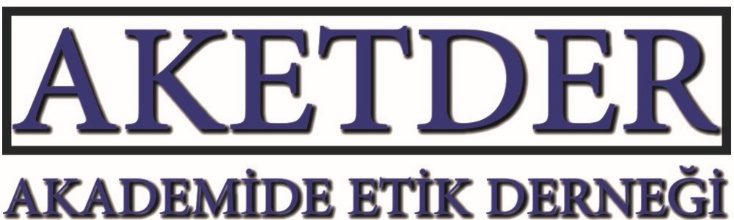 AKADEMİK FAALİYETLER HAKKINDA RAPOR-5Başvuru sahibi	: Başvuru numarası	: 2021/5Başvuru konusu	: Etik ilkelerde olması gereken özellikler Başvuru tarihi	: 25.02.2021Cevap tarihi		: 10.03.2021Görüş Talebi:“Sayın yetkili işletmemiz için etik ilkeler oluşturmak istiyoruz. İlkeleri belirlerken neye dikkat etmek gerekmekte? Teşekkür ederim.”Görüş:Meslek/ İşletme/ Kurum Etik İlkelerinde olması gereken özelliklerMaddeler kısa ve öz ifadelerden oluşmalıİlkelerde teknik ifadelerden kaçınılmalıGenel ilkelerin yanında spesifik ilkeler de olmalıMadde sayısı mümkün olduğunca az tutulmalı (10-15 arası)Maddeler küçük hedef gurubun özellikleri düşünülerek hazırlanılmalıMaddeleri ayrıca kısaca açıklanmalıUlaşılabilirse yabancı örneklerden yararlanılmalıİfadeler açık, kısa, anlaşılır ve dilimizde yer etmiş yabancı kelimeler haricinde Türkçe kelimeler kullanılmalı Birkaç ilke genel değerleri içermeliMeslek ve yapılan işler doğrudan ilişkili olmakİlkelerde olumsuz kelime kullanmaktan kaçınmalıİlkeler birbirleri ile çelişmemeliİlkeler birbirini tekrar etmemeliİlkeler mesleğin/işletmenin değerlerini kapsamalı